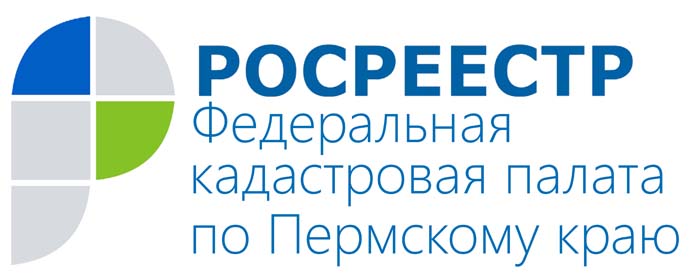 ПРЕСС-РЕЛИЗКак избежать межевых войн?	Как правило, причиной большинства конфликтов между владельцами смежных земельных участков, является отсутствие точно определённых границ. 	В случае необходимости разрешения спора о местоположении земельных участков, границы которых не были установлены в предусмотренном законом порядке, решение принимает суд. При этом в суде правообладателям зачастую сложно доказать, где должна была проходить граница земельного участка. Именно в такой ситуации возможны злоупотребления, споры, а также самовольный захват земельного участка со стороны соседей и иных лиц. 	Защитой в таких случаях является вовремя проведённая процедура межевания. Для того чтобы провести межевание нужно обратиться к кадастровому инженеру, который проведет измерение вашего участка и установит, ущемляет ли ваши права сосед или наоборот. В случае если сосед по земельному участку, переместил забор или межу и захватил часть не принадлежащей ему земли, готовится исковое заявление о восстановлении границы земельного участка и истребовании его из чужого незаконного владения. 	Кадастровая палата напоминает, что с 1 января 2018 года в Российской Федерации вводится запрет на распоряжение земельными участками, в отношении которых в государственном кадастре недвижимости отсутствуют сведения о местоположении границ. 	Таким образом, если в установленном законом порядке не будут проведены кадастровые работы в отношении земельного участка, то, например, продать, подарить или обменять его будет невозможно вне зависимости от того, имеется или нет свидетельство на право собственности или договор аренды. С 1 января 2018 года наследники, вступившие в права наследования, не смогут зарегистрировать свое право собственности на земельный участок, если в государственном кадастре недвижимости отсутствуют сведения о его местоположении.	Данный запрет вводится на основании Федерального закона от 22.12.2014 № 447-ФЗ “О внесении изменений в Федеральный закон «О государственном кадастре недвижимости” и отдельные законодательные акты Российской Федерации» и распространяется на все земельные участки, предоставленные для ведения садоводства, личного подсобного хозяйства, дачного хозяйства, огородничества, индивидуального гаражного или индивидуального жилищного строительства.О Кадастровой палате по Пермскому краюФилиал ФГБУ «ФКП Росреестра» по Пермскому краю (Кадастровая палата) осуществляет функции по ведению государственного кадастра недвижимости (ГКН), государственному кадастровому учёту и предоставлению сведений, содержащихся в государственном кадастре недвижимости (ГКН) и Едином государственном реестре прав на недвижимое имущество и сделок с ним (ЕГРП). Директор филиала ФГБУ «ФКП Росреестра» по Пермскому краю – Елена Львовна Цой.Контакты для СМИПресс-служба филиала ФГБУ «ФКП Росреестра» по Пермскому краю Тел.: + 7 (342) 281-82-42press59@u59.rosreestr.ruwww.fgu59.ruАнтон Пирогов8-963-015-29-69